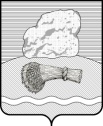 РОССИЙСКАЯ ФЕДЕРАЦИЯКалужская областьДуминичский районАдминистрация сельского поселения«ДЕРЕВНЯ    БУДА»ПОСТАНОВЛЕНИЕ             «02» апреля 2024 года                                                                                           № 15О внесении изменений в Порядок размещения сведений о доходах, расходах, об имуществе и обязательствах имущественного характера, представляемых лицами, замещающими муниципальные должности муниципальной службы в администрации сельского поселения «Деревня Буда»,  а также о доходах, расходах, об имуществе и обязательствах имущественного характера супруги (супруга) и несовершеннолетних детей в информационно-телекоммуникационной сети «Интернет» и (или) представления этих сведений средствам массовой информации для опубликования, утвержденный постановлением администрации сельского поселения «Деревня  Буда» от 23.04.2018 № 29 (в ред. от 22.03.2022 № 19)В соответствии с Федеральным законом от 06.10.2003 №131-ФЗ "Об общих принципах организации местного самоуправления в Российской Федерации", Федеральным законом от 25.12.2008 № 273-ФЗ «О противодействии коррупции», Указом Президента Российской Федерации от 08.07.2013г № 613, Уставом сельского поселения «Деревня Буда», администрация сельского поселения «Деревня Буда»  ПОСТАНОВЛЯЕТ:           1. Внести в  Порядок размещения сведений о доходах, расходах, об имуществе и обязательствах имущественного характера, представляемых лицами, замещающими муниципальные должности муниципальной службы в администрации сельского поселения «Деревня Буда», а также о доходах, расходах, об имуществе и обязательствах имущественного характера супруги (супруга) и несовершеннолетних детей в информационно-телекоммуникационной сети «Интернет» и (или) предоставления этих сведений средствам массовой информации для опубликования, утвержденный постановлением администрации сельского поселения «Деревня Буда» от 23.04.2018 № 29 (в ред. от 22.03.2022 №19) (далее - Порядок) следующие изменения:          1.1 Пункт 2.4 Порядка изложить в следующей редакции:«2.4 сведения об источниках получения средств, за счет которых совершены сделки (совершена сделка) по приобретению земельного участка, другого объекта недвижимого имущества, транспортного средства, ценных бумаг (долей участия, паев в уставных (складочных) капиталах организаций), цифровых финансовых активов, цифровой валюты, если общая сумма таких сделок (сумма такой сделки) превышает общий доход служащего (работника) и его супруги (супруга) за три последних года, предшествующих отчетному периоду.».         2. Настоящее Постановление вступает в силу с даты его обнародования и  подлежит  размещению на официальном сайте органов местного самоуправления сельского поселения «Деревня Буда» http://admbuda.ru/.        3. Контроль за исполнением настоящего постановления оставляю за собой.Глава администрации                                             О.Л.Чечеткина